№ п/пНаименование товара, работ, услугЕд. изм.Кол-воТехнические, функциональные характеристикиТехнические, функциональные характеристики№ п/пНаименование товара, работ, услугЕд. изм.Кол-воПоказатель (наименование комплектующего, технического параметра и т.п.)Описание, значениеПесочница шестиграннаяРМФ 3.01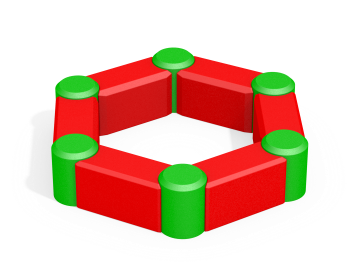 Шт. 1Песочница шестиграннаяРМФ 3.01Шт. 1Высота  (мм) 330 (± 10мм)Песочница шестиграннаяРМФ 3.01Шт. 1Ширина (мм)1400 (± 10мм)Песочница шестиграннаяРМФ 3.01Шт. 1Длина (мм)1600 (± 10мм)Песочница шестиграннаяРМФ 3.01Шт. 1Применяемые материалыПрименяемые материалыПесочница шестиграннаяРМФ 3.01Шт. 1ОписаниеОборудование предназначено для детей в возрасте от 3 до 10 лет. Песочница является модульной конструкцией, состоящая из элементов – столбов и стенок. Столбики и стенки представляет собой конструкцию основой которой является бетонная модель, по всей площади  покрытой слоем цветной искусственной  каучуковой TPV крошки толщиной не менее 30 мм. Снизу каждой конструкции имеется закладной элемент, который бетонируется непосредственно в грунт площадки. Глубина бетонирования не менее 450 мм. Количество элементов песочницы- стенка,  размером 600х250х300 мм - 6 шт.- столбик, размером диаметром 260 мм высотой      330 мм - 6 шт.Стенки имеют форму прямоугольника с закругленными торцами радиусом 130 мм, это обеспечивает плотное прилегание с сопрягаемыми с ними столбиками. Стенки и столбики устанавливаются, чередуясь друг за другом, стык в стык друг к другу,  образуя форму шестигранника.Все грани имеют скругленную форму. Резиновое покрытие изготавливается методом холодного прессования цветной искусственной  каучуковой TPV крошки на клеевой основе. Токсикологические свойства данного материала не превышают норм установленных для эксплуатации на детских игровых площадкахПесочница шестиграннаяРМФ 3.01Шт. 1Преимущества- высокая механическая прочность и износостойкость- Повышенная травмобезопасность- бесшовность и гладкое соединение- высокая упругость (обеспечивает травмобезопасность детей)- шероховатая и противоскользящая поверхность- богатая цветовая палитра - легко моется напором простой водыПесочница шестиграннаяРМФ 3.01Шт. 1